YES, I WANT TO SUPPORT THE KEEPERS OF THE SHIAWASSEE, INC.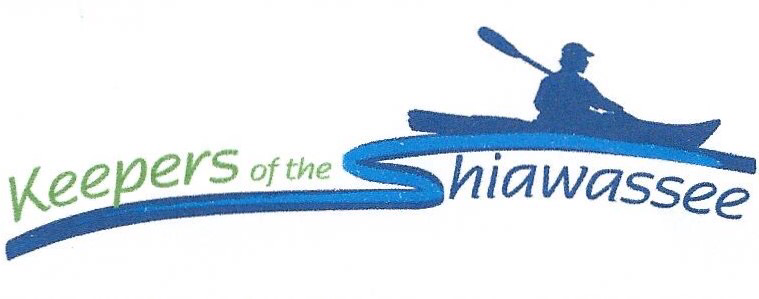 Name____________________________________________________________________Address__________________________________________________________________City/State/Zip_____________________________________________________________Phone (            ) ______-_____________ E-mail________________________ (needed to keep you informed of our activities)        We do not share our membership list or contact information with other organizationsYOU CAN SUPPORT THE KEEPERS OF THE SHIAWASSEE, INC. THROUGH….Membership_________Individual 2021   $20               __________ Family 2021   $22Donation__________ Donations will be tax deductible 501(c)(3).  All donations are used to support Keepers goals and projects; none is used to pay support staff.__________Total 2021 Membership/Donation (1/1/21 - 12/31/21)VOLUNTEER HEREWe always need volunteers!  If you are interested in helping with any of the following, please put a check mark next to the heading and we will contact you by either e-mail or phone.  You can also volunteer in person by attending meetings of the Keepers every Month (see website keepersoftheshiawassee.com or visit us on Facebook Keepers of the Shiawassee, Michigan for schedule of events).__________ I would like to be notified by e-mail of upcoming meetings, events, volunteering opportunities__________ I am willing to be asked to help with paddling events__________ I am willing to be asked to help with River Fest or similar events in 2021__________ I am interested in participating in river cleanups__________ I am interesting in participating in water testing__________ I am interested in helping with community outreach, symposiums, expos, parades, etc.__________ I am interested in fundraising and/or grant writing.__________ I am willing to respond to a call for help on a project.  MEMBERSHIP # _____  DATE     /   /2021  (new/renewal)Please make checks payable to: The Keepers of the Shiawassee, Inc.     P.O. Box 22, Linden MI 48451-0022